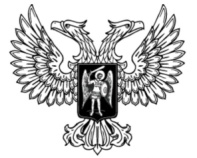 ДонецкАЯ НароднАЯ РеспубликАЗАКОНО ВНЕСЕНИИ ИЗМЕНЕНИЯ В СТАТЬЮ 14 ЗАКОНА ДОНЕЦКОЙ НАРОДНОЙ РЕСПУБЛИКИ «О РАЗВИТИИ СЕЛЬСКОГО ХОЗЯЙСТВА»Принят Постановлением Народного Совета 30 июня 2021 годаСтатья 1Внести в часть 4 статьи 14 Закона Донецкой Народной Республики 
от 11 сентября 2020 года № 190-IIHC «О развитии сельского хозяйства» (опубликован на официальном сайте Народного Совета Донецкой Народной Республики 14 сентября 2020 года) изменение, исключив слова «продовольственной и фуражной», «фуражного».ГлаваДонецкой Народной Республики				Д.В. Пушилинг. Донецк01 июля 2021 года№ 304-IIНС	